Explosion Parameters of Hydrocarbons from Fischer-Tropsch SynthesisJan SkřínskýEnergy Research Center, VŠB-TU of Ostrava, 17. listopadu 2172/15, 708 00 Ostrava, Czech Republic*Corresponding author: jan.skrinsky@vsb.czHighlightsExplosion parameters of HCs from F-T synthesis for the first time.Preliminary investigation in the 20-L vessel before being scaled-up to 1.00 m3.Comparison with pure HCs.1. IntroductionNowadays there is a worldwide demand to develop energy efficient and economical processes for sustainable production of alternative chemical compounds and fuels as a substitute for those emerging from petroleum [1]. Small-scale characterisation in the liquid phase towards understanding explosion deflagration over a range of fuel concentrations, temperatures and pressures has been published limitedly [2-6].  In comparison with the pure liquid-fuels for the more complex mixtures, no studies are available. The present paper describes a series of preliminary experiments performed to study the explosion parameters of complex hydrocarbons (HCs) fuel produced from micro-scale Fischer-Tropsch Synthesis (FTS). Such metodology allows rigorous insightful chemical interpretation of well-defined sample and deeper experimental view into a chemical explosion problem. The results could be in the future used to evaluate mass burning rate and flame development duration and combustion duration.2. MethodsA micro-scale FT plant with fixed bed reactor was designed and used at ERC, VŠB-TU of Ostrava to study the production of liquid hydrocarbons over Co-based FT catalysts. A simulated N2-rich syngas (containing: H2, CO and N2) was used to feed into the reactor inlet for the production of synthetic liquid hydrocarbon fuels. The liquid hydrocarbon products were analyzed off-line using a DB1 column combined with a gas chromatography-mass spectrometry (GC–MS) PerkinElmer. These products include light hydrocarbons (C1 and C2), olefins, LPG (C3-C4), naphtha (C5-C11), diesel (C12-C20) and wax (>C20) fractions. Explosion parameters values of the pure liquids and the mixtures were determined experimentally according to the EN 15967:2011. The 0.02 m3 oil-heated spherical vessel setup was used to record pressure-time curves. The 0.02 m3 apparatus incorporated a digitally adjustable external control device Presto A30 (SN: 10291377, JULABO GmbH, Seelbach, Germany).  The dynamic pressure in the vessel was measured by a pair of quartz pressure sensors (SN: 4512821 and SN: 4512822, model 701A, Kistler, Winterthur, Switzerland) and recorded with a charge amplifier (Kistler, model 5041E0). Programmable logic controller (model 5073A211 in 0.02 m3, Siemens, Munich, Germany) connected to a PC was used with the interface (PROMOTIC system, MICROSYS, spol. s.r.o., Ostrava, Czech Republic) to automatically control the whole testing procedure. 3. Results and discussionFigure 1 plot examples of the normalized explosion pressure, pmax/p0, versus the concentration for FT–air mixtures. The normalized explosion pressures were obtained at initial temperature (78 °C). The maximum value of explosion pressure and the deflagration index were found at the concentration close to 12 vol. %. The shape of the explosion pressure versus concentration show a reasonable agreement with the previous studies [2-6] with the exception for the explosion pressure difference between the lower/upper explosion limit and its subsequent concentration. As compared with the published experimental results, the presented values sharply drop to zero from 4.8 bar and 5.8 bar, respectively. Such a behaviour involves the lower ignitability in comparison with the pure liquid-fuels. The described behaviour needs more rigorous experimental investigation from the chemical point of view to elucidate the possible mechanisms of action behind the presented experiments.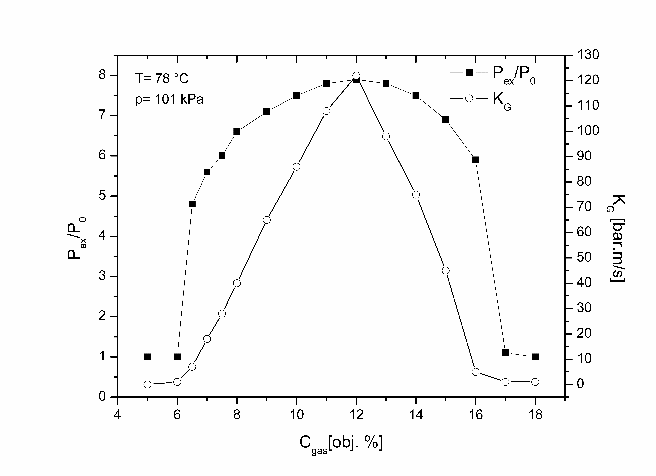 Figure 1.  The explosion pressure and the deflagration index at different concentrations.4. ConclusionsThe explosion pressure pexp and and the deflagration index KG, were examined on the basis of combustion pressure history and compared with the pure liquid-fuels. Explosion pressure and deflagration index of the F-T mixture reach maximum values at the stoichiometric concentration C = 12.0 vol. % within the studied range from 5.0 to 18.0 vol. % at representative initial temperature of 78 °C and initial pressure of 101 kPa.The maximum explosion pressure, pmax, was determined as the highest pex found for the mixture compositions investigated and is equal to 7.9 ± 0.2 bar.The deflagration index was calculated from the experimentally determined (dp/dt)max value and is equal to 122 ± 10 bar.m/s.References  Q. Li; Y. Cheng; Z. Huang J. Loss Prev. Proc. 2015, 37, 91–100.Q. Li; Y. Cheng; W. Jin; Z. Huang Fuel 2015, 161, 78–86.M. Mitu; E. Brandes Fuel 2015, 158, 217–223.M. Mitu; E. Brandes Fuel 2017, 203, 460–468. M. Mitu; E. Brandes; W. Hirsch Process Saf. Environ. Prot. 2018, 117, 190–199.J. Skrinsky ; T. Ochodek, Energies 2019, 12(8), 1574.